Домашнее задание на 8.04.2020 Попов В.Р. Устройство автомобиля.Прочитайте текст в электронном учебнике ответе на вопросы, укажите названия деталейПродолжить предложение: система охлаждения двигателя предназначена для_____Назовите 2 вида воздушных систем охлаждения1-2-из электронного учебника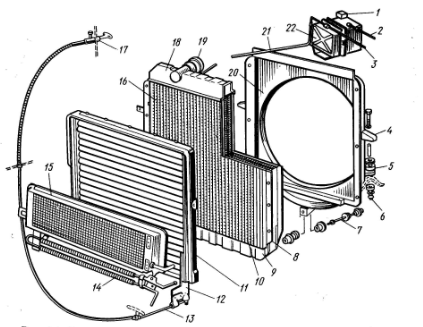 термостат предназначен -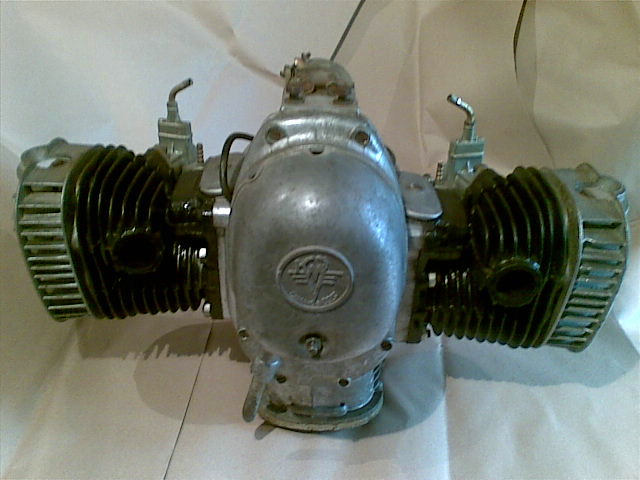 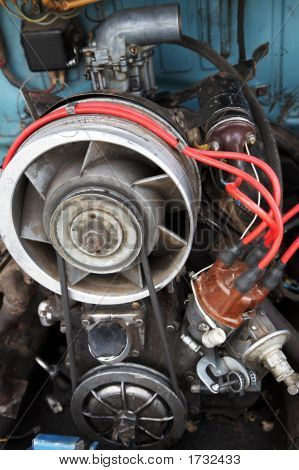 12345678910111213141516171819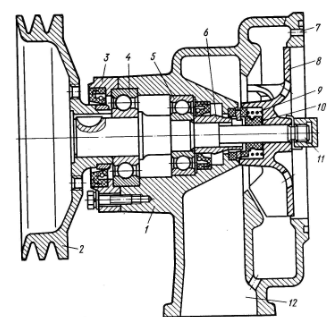 12345678910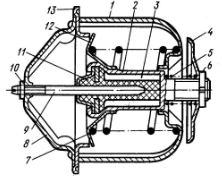 12345678910